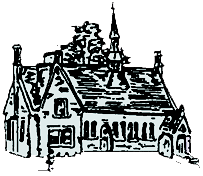 Hampsthwaite Church of England Primary SchoolChurch Lane, Hampsthwaite, HG3 2EZHeadteacher – Mrs Amy Ross“Enjoy, Achieve…Flourish”Nursery General Teaching AssistantSalary:                                   	Grade C – SP 2-4Contract type:			Established – Term Time Only Hours:				GTA: 16.25 hours (Monday to Friday - 8.45am - 12.00pm)	Start Date:			September 2024Application Closing Date:	Thursday 16th May 2024Interview Date:			Thursday 23rd May 2024Venue				Hampsthwaite Primary SchoolWe require a caring, trustworthy and enthusiastic individual to join our hard-working and committed staff team in our amazing school nursery. At Hampsthwaite, our children’s curiosity and enthusiasm for learning is ignited through exciting, open-ended provision areas both inside and outdoors, alongside nurturing and high-quality adult interactions, to ensure that children develop the skills needed to learn and thrive. You will nurture, inspire, challenge and motivate pupils, whist implementing and building up clear boundaries and routines. You will work alongside the Nursery class teacher to support high quality provision following our school curriculum, which has been designed around the children’s interests. We are immensely proud of the curriculum we have created as it is coherently planned to allow for the development of knowledge and skills needed for the children’s future learning.Hampsthwaite is part of an excellent Multi Academy Trust which values networking and support highly. Should you be successful in your application, we will offer you a warm, happy school where everyone is valued; an opportunity to work with an experienced and committed team; the opportunity to take a role in a place of work that is determined to reach the highest of standards; a school that is forward thinking in terms of curriculum, teaching and learning; a school which enjoys strong links with the local community and above all, a work place that is committed to the wellbeing of all of its stakeholders.  If this sounds like you and a role that you would relish, please look carefully at the following materials and complete the application form.  Further information For further details, and/or to book a school visit, please email admin@hampsthwaite.ycst.co.uk or call 01423 771336 for an informal discussion. How to apply Please return your completed application form to Mrs A. Ross at admin@hampsthwaite.ycst.co.ukPlease ensure that all parts of the application are completed. We do not accept CVs as part of the selection process.  For further information about our school, please visit the school website. 
This school is committed to safeguarding children. An online search and ENHANCED DBS clearance is required.